รูปแบบการจัดทำรายงานการวิจัยฉบับสมบูรณ์ทุนบูรณาการการเรียนการสอนกับการวิจัย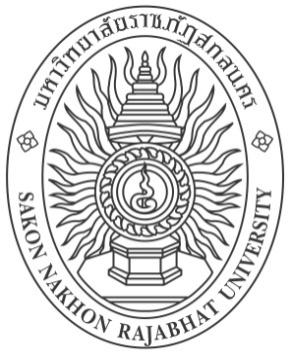 รายงานวิจัย  ( 22 เข้ม)เรื่องชื่อโครงการวิจัยภาษาไทย (22 เข้ม)ชื่อโครงการวิจัยภาษาอังกฤษ (22 เข้ม)[ชื่อหัวหน้าโครงการวิจัย รศ./ผศ./ดร./อาจารย์ชื่อผู้ร่วมวิจัย รศ./ผศ./ดร./อาจารย์](18 เข้ม)(ถ้าผู้วิจัยมี 3 คน ให้ระบุชื่อผู้วิจัยทั้ง 3 คน ถ้ามีผู้วิจัยมากกว่า 3 คน ให้ระบุชื่อหัวหน้าโครงการวิจัย ตามด้วยคำว่า  และคณะ)[งานวิจัยนี้ได้รับทุนสนับสนุนการบูรณาการการเรียนการสอนกับการวิจัย
มหาวิทยาลัยราชภัฏสกลนคร จากงบประมาณเงินรายได้ ประจำปีงบประมาณ พ.ศ. 2561 เดือน................พ.ศ. .................(ระบุเดือน…………………. ปี พ.ศ……………....ปัจจุบัน ณ วันส่งรายงานฉบับสมบูรณ์)ลิขสิทธิ์ของมหาวิทยาลัยราชภัฏสกลนคร] (เข้ม 17)รายงานวิจัย  ( 22 เข้ม)เรื่องชื่อโครงการวิจัยภาษาไทย (22 เข้ม)ชื่อโครงการวิจัยภาษาอังกฤษ (22 เข้ม)[ชื่อหัวหน้าโครงการวิจัย รศ./ผศ./ดร./อาจารย์ชื่อผู้ร่วมวิจัย รศ./ผศ./ดร./อาจารย์](18 เข้ม)[งานวิจัยนี้ได้รับทุนสนับสนุนการบูรณาการการเรียนการสอนกับการวิจัย
มหาวิทยาลัยราชภัฏสกลนคร จากงบประมาณเงินรายได้ ประจำปีงบประมาณ พ.ศ. 2561  (ระบุเดือน…………………. ปี พ.ศ……………....ปัจจุบัน ณ วันส่งรายงานฉบับสมบูรณ์)ลิขสิทธิ์ของมหาวิทยาลัยราชภัฏสกลนคร] (เข้ม 17)รูปแบบการจัดทำเอกสารรายงานวิจัยทุนบูรณาการการเรียนการสอนกับการวิจัยปกนอกปกในบทคัดย่อ (ภาษาไทย)บทคัดย่อ (ภาษาอังกฤษ)กิตติกรรมประกาศสารบัญสารบัญตารางสารบัญภาพ / แผนภูมิ / อื่น ๆ (ถ้ามี)บทที่ 1  บทนำ บทที่ 2  เอกสารและงานวิจัยที่เกี่ยวข้อง บทที่ 3  วิธีดำเนินการวิจัย บทที่ 4  ผลการวิจัย  (รายงานผลเฉพาะบางส่วนที่ดำเนินการเสร็จเรียบร้อยแล้วหรือรายงานผลทั้งหมดถ้าดำเนินการเสร็จทั้งหมด)บทที่ 5  สรุปผล  อภิปรายผล  และข้อเสนอแนะ (รายงานผลเฉพาะบางส่วนที่ดำเนินการเสร็จเรียบร้อยแล้วหรือรายงานผลทั้งหมดถ้าดำเนินการเสร็จทั้งหมด)เอกสารอ้างอิง (ตามระบบการอ้างอิงสากล/นาม ปี)/บรรณานุกรมภาคผนวก (ผู้ทรงคุณวุฒิ, เครื่องมือที่ใช้ในการวิจัย , แบบสอบถาม หรืออื่น ๆ)ประวัติผู้วิจัยสันเล่มรายงานการวิจัย (ชื่องานวิจัย  หัวหน้าโครงการวิจัย  ปีพ.ศ.ที่ทำเสร็จ)  (รายงานผลเฉพาะบางส่วนที่ดำเนินการเสร็จเรียบร้อยแล้วหรือรายงานผลทั้งหมดถ้าดำเนินการเสร็จทั้งหมด)